К успешной карьере каждого студента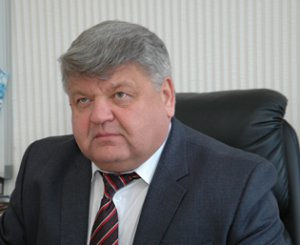 - Михаил Николаевич, как за последние годы трансформировалась система профтехобразования? Что в ней появилось нового? Какие сегодня превалируют тенденции в системе подготовки кадров?- За последние годы система профессионального образования области прошла определённый путь трансформации. Начиная с того, что все учреждения начального профессионального образования, согласно новому Закону «Об образовании», обрели статус учреждений среднего профессионального образования и стали вести подготовку специалистов среднего звена и подготовку квалифицированных рабочих и служащих. Все учреждения среднего профессионального образования являются автономными, в них созданы Наблюдательные советы, которые осуществляют внешнее управление. Возглавляют их руководители предприятий-партнёров, которые с учредителем учреждений среднего профессионального образования - департаментом внутренней и кадровой политики области - определяют политику подготовки кадров для нужд конкретных предприятий.- В связи с чем ПУ-16 получило статус политехнического техникума? Что это поменяло в работе учебного заведения?- В 2012 году профессиональное училище №16 получило новый статус и стало областным государственным автономным образовательным учреждением среднего профессионального образования «Яковлевский политехнический техникум». Это не только смена названия - это совершенно новый подход в подготовке специалистов среднего звена и подготовке рабочих кадров. Сейчас техникум ведёт подготовку специалистов среднего звена на базе 11 классов по направлению «Техническое обслуживание и ремонт автомобильного транспорта». После окончания техникума выпускники получают специальность «механик» и две рабочие профессии: слесарь по ремонту автомобилей и водитель категории «В» и «С». На 2015-2016 учебный год планируем производить набор на эту специальность из числа выпускников школ на базе 9 классов. И самое главное в смене статуса - это качество подготовки и востребованность наших выпускников на рынке труда.И, пожалуй, главное - работа в этом направлении становится одной из главных задач нашего коллектива.- Изменился ли кадровый состав преподавателей, мастеров?- Грамотная ротация кадров необходима в любом коллективе. В техникуме основной костяк грамотных, преданных своему делу профессионалов остался прежним. Конечно, они прошли курсы повышения квалификации, стажировку на предприятиях. В учебном процессе принимают участие и специалисты наших предприятий-партнёров. Пришли и молодые мастера производственного обучения и преподаватели.- Михаил Николаевич, что удалось сделать за последние годы в плане обновления производственно-технической базы?- В техникуме обучаются ребята из Яковлевского, Прохоровского и Ивнянского районов по программам подготовки квалифицированных рабочих и служащих «Мастер общестроительных работ», «Автомеханик», «Парикмахер», «Ремонтник горного оборудования» и по программам подготовки среднего звена «Техническое обслуживание и ремонт автомобильного транспорта». Для подготовки качественного специалиста необходима хорошая материально-техническая база. В техникуме имеются учебные кабинеты для проведения теоретических занятий, сварочная мастерская, мастерская общестроительных работ, мастерская парикмахеров, слесарная мастерская. Для подготовки техников и автомехаников - станция технического обслуживания, в которой в ближайшее время планируется установить линию технического контроля автомобилей. Конечно, мастерские требуют проведения определённого ремонта и дооснащения, и над этой задачей мы сейчас активно работаем.Учитывая то, что модернизация производства на предприятиях в среднем идёт каждые три-пять лет, создать такую же базу в стенах техникума как на предприятиях практически невозможно, особенно для подготовки по профессии «Ремонтник горного оборудования». Более экономичный вариант - это использование в учебном процессе материально-технической базы предприятий, что мы в настоящее время и делаем.- Знаем, что в вашем учебном заведении довольно серьёзная социальная инфраструктура...- Для всех желающих обучающихся предоставляется общежитие, которое совсем недавно было капитально отремонтировано. Для проживания предоставляются двух и трёхместные комнаты, на каждом этаже имеются душевые и комнаты для приготовления пищи, а также созданы все условия для организации и проведения внеурочных мероприятий.Имеется столовая, в которой организовано 3-разовое бесплатное питание для лиц, обучающихся по программам подготовки квалифицированных рабочих и служащих.Совсем недавно отремонтировали спортивный зал, в котором ежедневно, помимо учебных занятий, во второй половине дня проводятся спортивные мероприятия, согласно плану работы.Я думаю, что у нас имеются все условия для проведения учебного процесса и организации внеучебной деятельности. Хотя работа по модернизации материально-технической базы должна вестись постоянно, что мы и будем делать всем коллективом.- На какие новые специальности делает ставку учебное заведение?- Как я сказал выше, внешнее управление нашим учебным заведением осуществляет Наблюдательный совет, который возглавляет первый заместитель генерального директора ООО «Металл-групп» Н.В. Радько. Членами совета являются глава нашего района И.В. Бойченко и представители наших предприятий-партнёров. Они вносят предложения об открытии новых направлений подготовки специалистов для своих нужд. По их предложению, для получения лицензии мы сейчас готовим учебные программы и материальную базу для подготовки специалистов среднего звена по специальности «Строительство и эксплуатация зданий и сооружений» и подготовки квалифицированных рабочих и служащих по профессии «Токарь-универсал» и «Повар-кондитер».- Михаил Николаевич, находит ли политехникум своё место в системе дуального обучения?- Система дуального обучения - это участие двоих, работодателя и учреждения, в подготовке специалистов. Эта система активно внедряется в практику работы профессиональных образовательных организации нашей области и уже даёт положительный результат. В нашем техникуме учебный процесс построен по дуальной системе обучения, учебные планы разработаны и согласованы с нашими работодателями, таким образом 50% учебного времени отводится на теорию, остальные 50% - на выполнение практических работ, которые проходят частично в мастерских техникума, а большую часть времени студенты приобретают навыки на предприятиях. Так обеспечивается плавное вхождение их в трудовую деятельность. Поэтому дуальная система - это важная ступенька на пути к успешной карьере каждого студента.http://belpobeda.ru/victory/?module=articles&action=view&id=3194&issue=704Владимиров О.  К успешной карьере каждого студента//Победа. 2015. .№8, 21 февраля. С.3